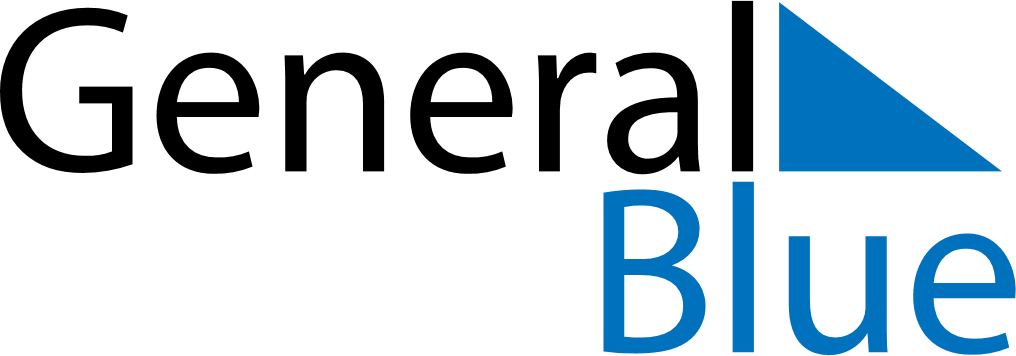 April 2026April 2026April 2026April 2026April 2026April 2026RussiaRussiaRussiaRussiaRussiaRussiaMondayTuesdayWednesdayThursdayFridaySaturdaySunday123456789101112131415161718192021222324252627282930NOTES